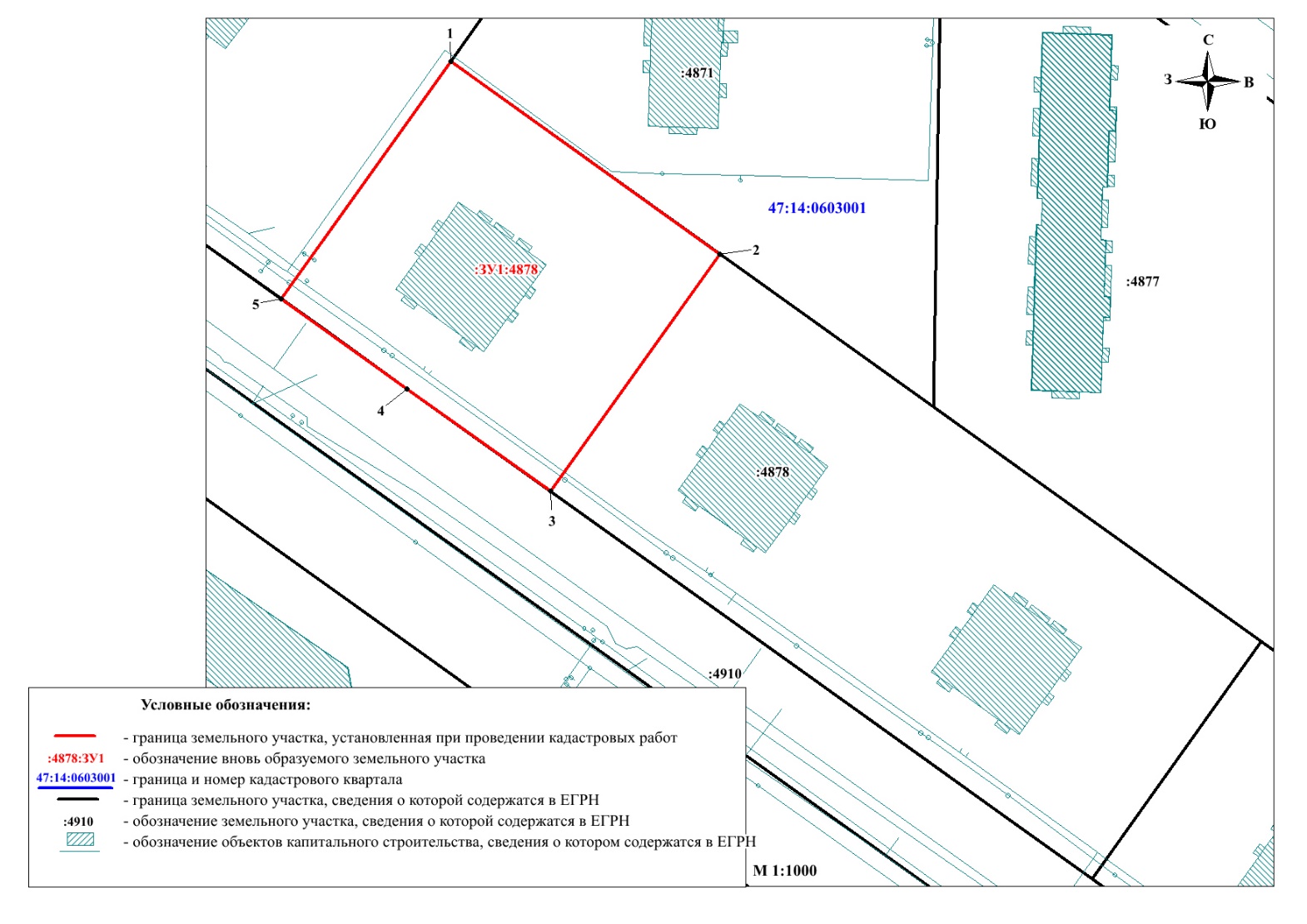 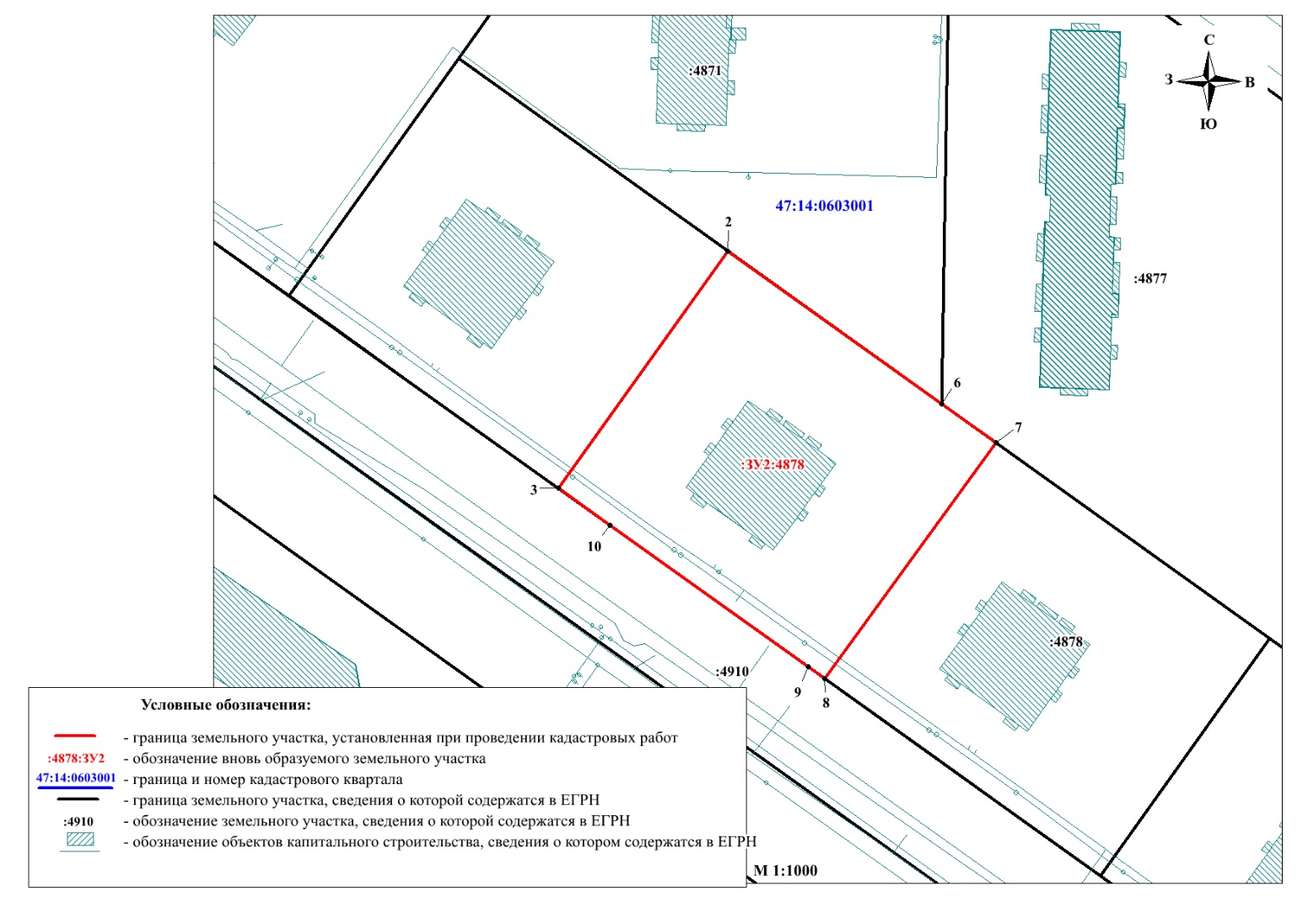 Утвержденапостановлением администрацииВиллозского городского поселения Ломоносовского муниципального района Ленинградской областиот _____________ № _________Утвержденапостановлением администрацииВиллозского городского поселения Ломоносовского муниципального района Ленинградской областиот _____________ № _________Схема расположения земельного участка или земельных участков на кадастровом плане территорииСхема расположения земельного участка или земельных участков на кадастровом плане территорииСхема расположения земельного участка или земельных участков на кадастровом плане территорииСхема расположения земельного участка или земельных участков на кадастровом плане территорииУсловный номер земельного участка Условный номер земельного участка :4878:ЗУ1:4878:ЗУ1Площадь земельного участкаПлощадь земельного участка4987 м24987 м2Обозначение характерныхточек границыКоординаты,м, МСК-47 зона 2Координаты,м, МСК-47 зона 2Координаты,м, МСК-47 зона 2Обозначение характерныхточек границыXXY12231420219.06420219.062206086.302420175.25420175.252206147.543420121.36420121.362206108.984420144.64420144.642206076.445420165.13420165.132206047.801420219.06420219.062206086.30Условный номер земельного участка                                                        :4878:ЗУ2Условный номер земельного участка                                                        :4878:ЗУ2Условный номер земельного участка                                                        :4878:ЗУ2Площадь земельного участка                                                                       4944 м2Площадь земельного участка                                                                       4944 м2Площадь земельного участка                                                                       4944 м2Обозначение характерныхточек границыКоординаты,м, МСК-47 зона 2Координаты,м, МСК-47 зона 2Обозначение характерныхточек границыXY1232420175.252206147.546420140.502206196.117420131.682206208.458420078.122206169.429420080.732206165.7710420112.962206120.723420121.362206108.982420175.252206147.54